Dz-12.0021.7.2015       Uchwała Nr VII/83/2015Rady Dzielnicy XII Bieżanów - Prokocimz dnia 21 kwietnia  2015 r.w sprawie: sprawozdania z bieżącej działalności Zarządu oraz poziomu rozdysponowania środków za rok 2014.Na podstawie § 57 ust.1 i 4  uchwały Nr XCIX/1506 /14 Rady Miasta Krakowa z dnia 12 marca 2014 r. w sprawie: organizacji i zakresu działania Dzielnicy XII Bieżanów-Prokocim w Krakowie  (Dz. Urz. Woj. Mał. z 2014 r. poz. 1848) Rada Dzielnicy XII uchwala, co następuje:§ 1.Rada Dzielnicy XII Bieżanów-Prokocim przyjmuje sprawozdanie z bieżącej działalności Zarządu oraz z poziomu rozdysponowania środków przeznaczonych ma realizację zadań za rok 2014.§ 2.Uchwała wchodzi w życie z dniem podjęcia.																																																																																																Przewodniczący 				            																																																		      Rady i Zarządu Dzielnicy XII Bieżanów-Prokocim 																																																																																													Zbigniew KożuchUzasadnienie:Komisja Rewizyjna Rady Dzielnicy XII zaopiniowała pozytywnie roczne sprawozdanie Zarządu za rok 2014 (podstawa prawna § 44 ust.4 pkt. 1 Statutu Dzielnicy XII Bieżanów-Prokocim).Dz-12.0021.7.2015       Uchwała Nr VII/84/2015Rady Dzielnicy XII Bieżanów - Prokocimz dnia 21 kwietnia  2015 r.w sprawie: uzupełnienia składu osobowego Dzielnicowego Zespołu Koordynacyjnego  działającego w ramach Programu Poprawy Bezpieczeństwa dla Miasta Krakowa „Bezpieczny Kraków”.Na podstawie § 3 pkt. 6 lit c uchwały Nr XCIX/1506/14 Rady Miasta Krakowa z dnia 12 marca 2014 r. w sprawie: organizacji i zakresu działania Dzielnicy XII w Krakowie  (Dz. Urz. Woj. Mał. z 2014 r. poz. 1848) oraz  Zarządzenia nr 1696/2005 Prezydenta Miasta Krakowa z dnia 23.09.2005 r. w sprawie powoływania Dzielnicowych Zespołów Koordynacyjnych działających w ramach Programu Poprawy Bezpieczeństwa dla Miasta Krakowa pod nazwą „Bezpieczny Kraków”, Rada Dzielnicy XII uchwala, co następuje:§ 1.Wnioskuje się o uzupełnienie składu osobowego Dzielnicowego Zespołu Koordynacyjnego   działającego w  ramach Programu Poprawy Bezpieczeństwa dla Miasta Krakowa pn. „Bezpieczny Kraków” na lata 2015 – 2018  o następujące  osoby:Damian Woszczyna – zastępca dowódcy JRG 6 PSPAndrzej Knapik-  zastępca naczelnika Straży Miejskiej Oddział IV PodgórzeMariusz Dzięgiel- kierownik referatu Straży Miejskiej Oddział IV PodgórzeGrzegorz Kęs- zastępca komendanta Komisariatu Policji VI§ 2.Uchwała wchodzi w życie z dniem podjęcia.																																																																																																Przewodniczący 				            																																											      Rady i Zarządu Dzielnicy XII Bieżanów-Prokocim 																																																																																															Zbigniew KożuchDz-12.0021.7.2015       Uchwała Nr VII/85/2015Rady Dzielnicy XII Bieżanów - Prokocimz dnia 21 kwietnia  2015 r.w sprawie: przedłużenia umowy najmu lokalu socjalnego.Na podstawie § 3 pkt. 4 lit f uchwały Nr XCIX/1506 /14 Rady Miasta Krakowa z dnia 12 marca 2014 r. w sprawie: organizacji i zakresu działania Dzielnicy XII Bieżanów-Prokocim w Krakowie  (Dz. Urz. Woj. Mał. z 2014 r. poz. 1848) Rada Dzielnicy XII uchwala, co następuje:§ 1.Opiniuje się pozytywnie ponowne zawarcie umowy najmu lokalu socjalnego położonego w budynku przy ul. Leonida Teligi 12 w Krakowie (Nr sprawy: ML-02.7123.144.2015.AN  z dnia 16 marca 2015 r.).§ 2.         Uchwała wchodzi w życie z dniem podjęcia.																																																																																																									Przewodniczący 				                  Rady i Zarządu Dzielnicy XII Bieżanów-Prokocim 																																																																																																								Zbigniew KożuchUzasadnienie:Obecny lokator przestrzega zasad współżycia społecznego, ponadto do Rady Dzielnicy XII nie wpłynęły żadne informacje o niewłaściwym zachowaniu się osoby ubiegającej się o przedłużenie umowy najmu. Powyższa opinia wydana została na podstawie protokołu z wizji przeprowadzonej przez Przedstawicieli Rady Dzielnicy XII w ww.  lokalu socjalnym. Dz-12.0021.7.2015       Uchwała Nr VII/86/2015Rady Dzielnicy XII Bieżanów - Prokocimz dnia 21 kwietnia  2015 r.w sprawie: przedłużenia umowy najmu lokalu socjalnego.Na podstawie § 3 pkt. 4 lit f uchwały Nr XCIX/1506 /14 Rady Miasta Krakowa z dnia 12 marca 2014 r. w sprawie: organizacji i zakresu działania Dzielnicy XII Bieżanów-Prokocim w Krakowie  (Dz. Urz. Woj. Mał. z 2014 r. poz. 1848) Rada Dzielnicy XII uchwala, co następuje:§ 1.Opiniuje się pozytywnie ponowne zawarcie umowy najmu lokalu socjalnego położonego w budynku przy ul. Działkowej 24 w Krakowie (Nr sprawy: ML-02.7123.143.2015.AN  z dnia 25 marca 2015 r.).§ 2.         Uchwała wchodzi w życie z dniem podjęcia.																																																																																																									Przewodniczący 				                  Rady i Zarządu Dzielnicy XII Bieżanów-Prokocim 																																																																																																							Zbigniew KożuchUzasadnienie:Obecny lokator przestrzega zasad współżycia społecznego, ponadto do Rady Dzielnicy XII nie wpłynęły żadne informacje o niewłaściwym zachowaniu się osoby ubiegającej się o przedłużenie umowy najmu. Powyższa opinia wydana została na podstawie protokołu z wizji przeprowadzonej przez Przedstawicieli Rady Dzielnicy XII w ww.  lokalu socjalnym. Dz-12.0021.7.2015       Uchwała Nr VII/88/2015Rady Dzielnicy XII Bieżanów - Prokocimz dnia 21 kwietnia  2015 r.w sprawie: przedłużenia umowy najmu lokalu socjalnego.Na podstawie § 3 pkt. 4 lit f uchwały Nr XCIX/1506 /14 Rady Miasta Krakowa z dnia 12 marca 2014 r. w sprawie: organizacji i zakresu działania Dzielnicy XII Bieżanów-Prokocim w Krakowie  (Dz. Urz. Woj. Mał. z 2014 r. poz. 1848) Rada Dzielnicy XII uchwala, co następuje:§ 1.Opiniuje się pozytywnie ponowne zawarcie umowy najmu lokalu socjalnego położonego w budynku przy ul. Okólnej 26 w Krakowie (Nr sprawy: ML-02.7123.109.2015.AN  z dnia 12 marca 2015 r.).§ 2.Uchwała wchodzi w życie z dniem podjęcia.																																																																																																					 				Przewodniczący 				                  Rady i Zarządu Dzielnicy XII Bieżanów-Prokocim 																																																																																																									Zbigniew KożuchUzasadnienie:Obecny lokator przestrzega zasad współżycia społecznego, ponadto do Rady Dzielnicy XII nie wpłynęły żadne informacje o niewłaściwym zachowaniu się osoby ubiegającej się o przedłużenie umowy najmu. Powyższa opinia wydana została na podstawie protokołu z wizji przeprowadzonej przez Przedstawicieli Rady Dzielnicy XII w ww.  lokalu socjalnym. Dz-12.0021.7.2015       Uchwała Nr VII/89/2015Rady Dzielnicy XII Bieżanów - Prokocimz dnia 21 kwietnia  2015 r.w sprawie: Zielonego Pierścienia XII.Na podstawie § 3 pkt. 3 lit k  uchwały Nr XCIX/1506 /14 Rady Miasta Krakowa z dnia 12 marca 2014 r. w sprawie: organizacji i zakresu działania Dzielnicy XII Bieżanów-Prokocim w Krakowie  (Dz. Urz. Woj. Mał. z 2014 r. poz. 1848) Rada Dzielnicy XII uchwala, co następuje:§ 1.	Wnioskuje się do Zarządu Infrastruktury Komunalnej i Transportu o opracowanie w 2015 r. stosownej dokumentacji (koncepcji, a następnie projektu) dla budowy tras rowerowych połączonych z równoległą pieszo-bieżnią, pod nazwą "Zielony Pierścień XII". Przedmiotowa inwestycja ma być zlokalizowana w obrębie Dzielnicy XII - wg załączonego do uchwały rysunku koncepcyjnego. Proponowana trasa "Pierścienia", winna łączyć ze sobą infrastrukturę na terenach istniejących parków - w tym parku Jerzmanowskich, parku przy ul. Konrada Wallenroda, parku Aleksandry oraz tereny zielone (przy stawie) na os. Rżąka, z terenami obecnie niezagospodarowanymi w rejonie ul. Słona Woda i ul. Badurskiego/ Facimiech. § 2.Uchwała wchodzi w życie z dniem podjęcia																																																																																																						Przewodniczący 				                  Rady i Zarządu Dzielnicy XII Bieżanów-Prokocim 																																																																																																					Zbigniew KożuchUzasadnienie:Koncepcja "Zielonego Pierścienia XII" obejmuje istniejącą (obecnie rozproszoną) infrastrukturę  służącą czynnej rekreacji mieszkańców poszczególnych enklaw w Dzielnicy -  łącząc ją w logiczny ciąg pozwalający na jej pełniejsze wykorzystanie, rewitalizację i przyszły rozwój. Jednoczesne wpisuje się ona bezpośrednio w szerszy projekt organizacji tras rowerowych na terenie m. Krakowa, pozwala na efektywne uporządkowanie terenów zielonych - obecnie niezagospodarowanych.      Ponadto realizacja przedmiotowej inwestycji przyczyni się do popularyzacji i rozwoju czynnej rekreacji ruchowej - co winno wpłynąć na poprawę kondycji i stanu zdrowia mieszkańców naszej Dzielnicy.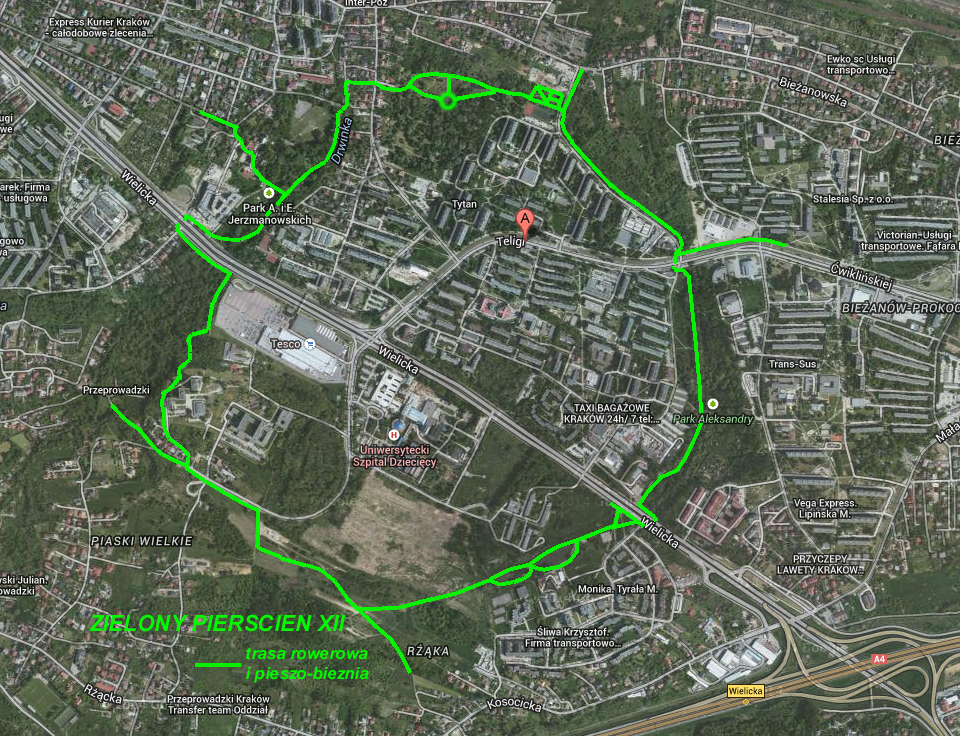 Dz-12.0021.7.2015       Uchwała Nr VII/90/2015Rady Dzielnicy XII Bieżanów - Prokocimz dnia 21 kwietnia  2015 r.w sprawie: opinii dotyczącej możliwości zbycia udziału 1/8 części działki nr 519/20 położonej w obrębie 101 jedn. ewid. Podgórze przy ul. Zalipki w Krakowie.Na podstawie § 3 pkt. 4 lit k uchwały Nr XCIX/1506 /14 Rady Miasta Krakowa z dnia 12 marca 2014 r. w sprawie: organizacji i zakresu działania Dzielnicy XII Bieżanów-Prokocim w Krakowie  (Dz. Urz. Woj. Mał. z 2014 r. poz. 1848) Rada Dzielnicy XII uchwala, co następuje:§ 1.Opiniuje się   pozytywnie możliwość zbycia udziału 1/8 części działki nr 519/20 o całkowitej pow. 0,0380 ha położonej w obrębie 101 jedn. ewid. Podgórze przy ul. Zalipki, w celu poprawy warunków zagospodarowania  nieruchomości sąsiedniej oznaczonej nr działki nr 519/6 o pow. 0,0522 ha.§ 2.Uchwała wchodzi w życie z dniem podjęcia.																																																																																																						Przewodniczący 				            																																																			     Rady i Zarządu Dzielnicy XII Bieżanów-Prokocim 																																																																																																				Zbigniew KożuchUzasadnienie:Zbycie części działki nr 519/20 poprawi warunki zagospodarowania nieruchomości sąsiedniej nr 519/6 obr. 101 jed. ewid. Podgórze.Dz-12.0021.7.2015       Uchwała Nr VII/91/2015Rady Dzielnicy XII Bieżanów - Prokocimz dnia 21 kwietnia  2015 r.w sprawie: opinii dotyczącej możliwości wydzierżawienia działek nr 29/170, 48/36 oraz części działek nr 53/4 i 29/171 obr.57 Podgórze przy ul. Ćwiklińskiej.Na podstawie § 3 pkt. 4 lit k uchwały Nr XCIX/1506 /14 Rady Miasta Krakowa z dnia 12 marca 2014 r. w sprawie: organizacji i zakresu działania Dzielnicy XII Bieżanów-Prokocim w Krakowie  (Dz. Urz. Woj. Mał. z 2014 r. poz. 1848) Rada Dzielnicy XII uchwala, co następuje:§ 1.Opiniuje się   negatywnie możliwość wydzierżawienia działek nr 29/170, 48/36 oraz części działek nr 53/4 i 29/171 obr. 57 Podgórze przy ul. Ćwiklińskiej w celu urządzenia skweru z małą architekturą i placem zabaw, z uwzględnieniem chodnika i zachowaniem zieleni istniejącej.§ 2.Uchwała wchodzi w życie z dniem podjęcia.																																																																																																				Przewodniczący 				                  Rady i Zarządu Dzielnicy XII Bieżanów-Prokocim 																																																																																																		Zbigniew KożuchUzasadnienie:Brak przedstawienia kwestii odprowadzenia wód opadowych oraz zachowania istniejącego stanu zieleni. Wątpliwości wzbudza lokalizacja placu zabaw przy ruchliwej ulicy Ćwiklińskiej w Krakowie.Dz-12.0021.7.2015       Uchwała Nr VII/92/2015Rady Dzielnicy XII Bieżanów - Prokocim																																											z dnia 21 kwietnia  2015 r.w sprawie: przyjęcia dzielnicowego programu pn. „Dzielnicowy program ochrony zdrowia i profilaktyki zdrowotnej” na lata 2015 – 2018.Na podstawie § 3 pkt. 1 lit h uchwały Nr XCIX/1506 /14 Rady Miasta Krakowa z dnia 12 marca 2014 r. w sprawie: organizacji i zakresu działania Dzielnicy XII Bieżanów-Prokocim w Krakowie  (Dz. Urz. Woj. Mał. z 2014 r. poz. 1848) Rada Dzielnicy XII uchwala, co następuje:§ 1.Przyjmuje się dzielnicowy program pn. „Dzielnicowy program ochrony zdrowia i profilaktyki zdrowotnej” na lata 2015-2018§ 2.Celem programu są działania zmierzające do:- upowszechniania zróżnicowanych form pomocy i oparcia społecznego,- upowszechnienie profilaktyki badań wad postawy u dzieci,- upowszechniania profilaktyki szczepień ochronnych- skoordynowania działań w zakresie opieki i ochrony zdrowia.§ 3.Cele niniejszego programu realizowane będą poprzez wybór, planowanie i ocenę realizacji zadań w zakresie ochrony zdrowia, profilaktyki zdrowotnej.§ 4. 	W ramach dzielnicowego programu pn. „Dzielnicowy program ochrony zdrowia i profilaktyki zdrowotnej” realizowane będą zadania wskazane przez Radę Dzielnicy XII Bieżanów-Prokocim w uchwałach w sprawie rozdysponowania środków wydzielonych do dyspozycji Dzielnicy XII na lata 2015 – 2018.§ 5.Uchwała wchodzi w życie z dniem podjęcia																																																																																																							Przewodniczący 				                  Rady i Zarządu Dzielnicy XII Bieżanów-Prokocim 																																																																																																						Zbigniew KożuchUzasadnienie:Uchwała jest realizacją zapisów zawartych w Statucie Dzielnicy XII.Dz-12.0021.7.2015       Uchwała Nr VII/93/2015Rady Dzielnicy XII Bieżanów - Prokocimz dnia 21 kwietnia  2015 r.w sprawie: przyjęcia dzielnicowego programu pn. „Dzielnicowy program wspierania osób niepełnosprawnych” na lata 2015 – 2018.Na podstawie § 3 pkt. 1 lit g uchwały Nr XCIX/1506 /14 Rady Miasta Krakowa z dnia 12 marca 2014 r. w sprawie: organizacji i zakresu działania Dzielnicy XII Bieżanów-Prokocim w Krakowie  (Dz. Urz. Woj. Mał. z 2014 r. poz. 1848) Rada Dzielnicy XII uchwala, co następuje:§ 1.Przyjmuje się dzielnicowy program pn. „Dzielnicowy program wspierania osób niepełnosprawnych” na lata 2015 - 2018§ 2.Celem programu są działania zmierzające do:likwidacji barier, w szczególności architektonicznych, urbanistycznych, transportowych, technicznych, w komunikowaniu się i dostępie do informacji   (likwidacja barier architektonicznych dotyczy obiektów użyteczności publicznej   należących do zasobów Gminy Miejskiej Kraków),aktywizacji i wsparcia osób niepełnosprawnych,przeciwdziałania wykluczeniu osób niepełnosprawnych poprzez organizację   integracyjnych zajęć edukacyjno – kulturalnych,współpracy z organizacjami pozarządowymi działającymi w środowisku osób niepełnosprawnych poprzez wskazanie do realizacji zadań w konkursie ofert,zakupu sprzętu specjalistycznego dla ośrodków prowadzących działalność na rzecz osób niepełnosprawnych, których organem założycielskim jest Gmina Miejska  Kraków, niezbędnego do funkcjonowania w środowisku osób niepełnosprawnych.§ 3.Cele niniejszego programu realizowane będą poprzez wybór, planowanie i ocenę realizacji zadań w zakresie wsparcia osób niepełnosprawnych.§ 4.W ramach dzielnicowego programu pn. „Dzielnicowy program wspierania osób niepełnosprawnych” realizowane będą zadania wskazane przez Radę Dzielnicy XII Bieżanów - Prokocim w uchwałach w sprawie rozdysponowania środków wydzielonych do dyspozycji Dzielnicy XII na lata 2015 - 2018§ 5.Uchwała wchodzi w życie z dniem podjęcia																																																																																																				Przewodniczący 				                  Rady i Zarządu Dzielnicy XII Bieżanów-Prokocim 																																																																																																		Zbigniew KożuchUzasadnienie:Uchwała jest realizacją zapisów zawartych w Statucie Dzielnicy XII.Dz-12.0021.7.2015       Uchwała Nr VII/94/2015Rady Dzielnicy XII Bieżanów - Prokocimz dnia 21 kwietnia  2015 r.w sprawie: przyjęcia dzielnicowego programu pn. „Dzielnicowy program wspierania działalności miejskich placówek oświaty” na lata 2015 – 2018.Na podstawie § 3 pkt. 1 lit i uchwały Nr XCIX/1506 /14 Rady Miasta Krakowa z dnia 12 marca 2014 r. w sprawie: organizacji i zakresu działania Dzielnicy XII Bieżanów-Prokocim w Krakowie  (Dz. Urz. Woj. Mał. z 2014 r. poz. 1848) Rada Dzielnicy XII uchwala, co następuje:																																																																															§ 1.Przyjmuje się dzielnicowy program pn. „Dzielnicowy program wspierania działalności miejskich placówek oświaty” na lata 2015 – 2018, ze szczególnym uwzględnieniem placówek oświaty działających na terenie Dzielnicy XII.§ 2.Celem programu są działania zmierzające do:wspierania placówek oświatowych w zakresie poprawy stanu technicznego oraz wyposażenia,wspierania działań edukacyjnych, konkursów i turniejów organizowanych przez placówki  oświatowe,współfinansowania zakupu pomocy dydaktycznych,współpracy z placówkami oświatowymi w celu budowy społeczeństwa obywatelskiego§ 3.Cele niniejszego programu realizowane będą poprzez wybór, planowanie i ocenę realizacji zadań w zakresie wspierania działalności miejskich placówek oświaty.§ 4.W ramach dzielnicowego programu pn. „Dzielnicowy program wspierania działalności miejskich placówek oświaty” realizowane będą zadania wskazane przez Radę Dzielnicy XII Bieżanów-Prokocim w uchwałach w sprawie rozdysponowania środków wydzielonych do dyspozycji Dzielnicy XII na lata 2015-2018.§ 5.Uchwała wchodzi w życie z dniem podjęcia																																																																																																							Przewodniczący 				                  Rady i Zarządu Dzielnicy XII Bieżanów-Prokocim 																																																																																																					Zbigniew KożuchUzasadnienie:Uchwała jest realizacją zapisów zawartych w Statucie Dzielnicy XII.Dz-12.0021.7.2015       Uchwała Nr VII/95/2015Rady Dzielnicy XII Bieżanów - Prokocimz dnia 21 kwietnia  2015 r.w sprawie: przyjęcia dzielnicowego programu pn. „Dzielnicowy program wspierania działalności miejskich placówek kultury i sportu” na lata 2015 – 2018.Na podstawie § 3 pkt. 1 lit i uchwały Nr XCIX/1506 /14 Rady Miasta Krakowa z dnia 12 marca 2014 r. w sprawie: organizacji i zakresu działania Dzielnicy XII Bieżanów-Prokocim w Krakowie  (Dz. Urz. Woj. Mał. z 2014 r. poz. 1848) Rada Dzielnicy XII uchwala, co następuje:§ 1. Przyjmuje się dzielnicowy program pn. „Dzielnicowy program wspierania działalności miejskich placówek kultury i sportu ” na lata 2015 – 2018,  ze szczególnym uwzględnieniem placówek kultury i sportu działających na terenie Dzielnicy XII.§ 2.Celem programu są działania zmierzające do:-  wpierania placówek kultury i sportu w zakresie bieżących prac remontowych oraz poprawy  wyposażenia technicznego,-  wspierania działalności artystycznej, edukacyjnej i sportowej miejskich placówek kultury  i sportu,-  współorganizacji konkursów, turniejów i imprez organizowanych przez miejskie placówki  kultury i sportu- wspierania klubów seniora działających przy klubach kultury w dzielnicy- wzbogacania oferty bibliotek gminnych,-współpracy z organizacjami pozarządowymi działającymi w środowisku sportowym 	poprzez wskazanie do realizacji zadań w konkursie ofert,- rozpowszechniania i promocji działań kulturalnych i sportowych§ 3.Cele niniejszego programu realizowane będą poprzez wybór, planowanie i ocenę realizacji zadań w zakresie wspierania działalności miejskich placówek kultury i sportu.§ 4.W ramach dzielnicowego programu pn. „Dzielnicowy program wspierania działalności miejskich placówek kultury i sportu” realizowane będą zadania wskazane przez Radę Dzielnicy XII Bieżanów-Prokocim w uchwałach w sprawie rozdysponowania środków wydzielonych do dyspozycji Dzielnicy XII na lata 2015 - 2018§ 5.Uchwała wchodzi w życie z dniem podjęcia																																																																																																					Przewodniczący 				                  Rady i Zarządu Dzielnicy XII Bieżanów-Prokocim 																																																																																																			Zbigniew KożuchUzasadnienie:Uchwała jest realizacją zapisów zawartych w Statucie Dzielnicy XII.Dz-12.0021.7.2015       Uchwała Nr VII/96/2015Rady Dzielnicy XII Bieżanów - Prokocimz dnia 21 kwietnia  2015 r.w sprawie: korekty uchwały Nr V/70/2015 Rady Dzielnicy XII z dnia 24 lutego 2015 r. w sprawie rozdysponowania pozostałych środków wydzielonych do dyspozycji Dzielnicy XII Bieżanów-Prokocim na rok 2015.Na podstawie § 3 pkt 1 oraz § 63 ust. 3 oraz § 65 ust.3 uchwały Nr XCIX/1506/14 Rady Miasta Krakowa z dnia 12 marca 2014 r. w sprawie: organizacji i zakresu działania Dzielnicy XII Bieżanów-Prokocim w Krakowie  (Dz. Urz. Woj. Mał. z 2014 r. poz. 1848) Rada Dzielnicy XII uchwala, co następuje:§ 1.W załączniku do Uchwały Nr VI/70/2015 Rady Dzielnicy XII Bieżanów- Prokocim z dnia 24.02 2015 r. w sprawie rozdysponowania pozostałych środków wydzielonych do dyspozycji Dzielnicy XII Bieżanów-Prokocim na rok 2015  wprowadza się następujące zmiany:1. W punkcie H) DZIELNICOWY PROGRAM OCHRONY ZDROWIA I PROFILAKTYKI  ZDROWOTNEJ wprowadza się następujące zmiany- zmienia się nazwę zadania w podpunkcie 1b (uszczegółowionego uchwałą Nr VI/80/2015  Rady Dzielnicy XII z dnia 24.03.2015 r)  na:„Program profilaktyki zakażeń  pneumokokowych dla dzieci w wieku 0-3 lat zamieszkałych w Gminie Miejskiej Kraków, uczęszczających do żłobków i przedszkoli , BZ, kwota bez zmian-zmienia się nazwę zadania w podpunkcie 2 na: Dofinansowanie zajęć dla seniorów na basenie na terenie Dzielnicy XII, kwota bez zmian2. W punkcie A) PRACE REMONTOWE: GIMNAZJÓW, SZKÓŁ PODSTAWOWYCH, PRZEDSZKOLI, ŻŁOBKÓW wprowadza się następujące zmiany:- Zmienia się nazwę zadania w podpunkcie 12 na: Przedszkole Nr 35- remont instalacji hydrantowej, remont chodników, ZEO, kwota bez zmian- Zmienia się nazwę zadania w podpunkcie 14 na: Przedszkole nr 36 – przebudowa, dostosowanie przedszkola do przepisów p. pożarowych, ZEO, kwota bez zmian- Zmienia się nazwę zadania w podpunkcie 15 na: Przedszkole Nr 49- remont parkingów i dróg dojazdowych- kontynuacja, jednocześnie zwiększa się kwotę przeznaczoną na zadanie do 30 000 zł.- Zmienia się nazwę zadania w podpunkcie 21 na: Przedszkole Nr 180- remont schodów, drzwi wejścia głównego – projekt i wykonanie, ZEO, kwota bez zmian- Zmienia się nazwę zadania w podpunkcie 25 na: Przedszkole nr 49, ul. Bieżanowska 204- rozbudowa, ZEO, kwota bez zmian- Zmienia się realizatora zadania w podpunkcie 17 na: Przedszkole nr 135- Dopisuje się podpunkt 29: Szkoła Podstawowa Nr 24- remont toalet (dostosowanie do potrzeb oddziału przedszkolnego), realizator SP nr 24, kwota 24 000 zł- Dopisuje się podpunkt 30: Szkoła Podstawowa Nr 111- remont schodów, realizator ZEO, kwota 14 000 - Dopisuje się podpunkt 31: Szkoła Podstawowa nr 117- remont wg wskazań dyrekcji szkoły, realizator SP 117, kwota 17 500 zł- Dopisuje się podpunkt 32: Szkoła Podstawowa Nr 124- remont sali gimnastycznej, realizator ZEO, kwota 17 400 zł- Przenosi się z punktu A) PRACE REMONTOWE: GIMNAZJÓW, SZKÓŁ PODSTAWOWYCH, PRZEDSZKOLI, ŻŁOBKÓW do punktu I) DZIELNICOWY PROGRAM WSPIERANIA DZIAŁALNOŚCI MIEJSKICH  PLACÓWEK: OŚWIATY, KULTURY, SPORTU, POMOCY SPOŁECZNEJ I ZDROWIA następujące zadania:-Zadanie  pn. „Filia PBP na os. Na Kozłówce zakup regałów”- realizator PBP, kwota 3 700 zł  do podpunktu 16. - Zadanie pn. „Szkoła Podstawowa Nr 61 doposażenie pracowni multimedialnej”, ZEO, kwota 2 500 zł  do podpunktu 17. -Zadanie pn. Szkoła Podstawowa nr 111- doposażenie sali językowej, ZEO, kwota 6 200 zł do podpunktu 18.Zmienia się ogólną kwotę na zadaniach w Pkt. A z kwoty 659 500 zł. na kwotę  732 400 złZmienia się ogólną kwotę na zadaniach w Pkt. I z kwoty 92 500 zł. na kwotę 104 900 zł.3. W punkcie I) DZIELNICOWY PROGRAM WSPIERANIA DZIAŁALNOŚCI MIEJSKICH  PLACÓWEK: OŚWIATY, KULTURY, SPORTU, POMOCY SPOŁECZNEJ I ZDROWIA wprowadza się następujące zmiany:-Zmienia się realizatora zadania  w podpunkcie 6 pn. Przedszkole nr 135- obchody 70 lecia istnienia placówki oraz w podpunkcie 14 na: Przedszkole nr 135- Dopisuje się podpunkt 19: Poradnia Psychologiczno-Pedagogiczna nr 3, ul. Konfederacka - zakup pomocy dydaktycznych i niezbędnego wyposażenia poradni, realizator PPP nr 3, kwota 5 000 zł- Dopisuje się podpunkt 20: realizacja konkursów międzyprzedszkolnych, realizator ZEO, kwota 2 400 zł i rozdziela się kwotę wg poniższego zestawienia:a) Przedszkole Nr 35- konkurs pt. „Z matematyką za pan brat już od najmłodszych lat”- kwota 600 złb) Przedszkole nr 150- konkurs pt. „W harmonii z przyrodą”- kwota 600 złc) Przedszkole nr 154- „turniej wiedzy – Kraków znany i kochany”- kwota 600 złd) Przedszkole nr 176- konkurs pt. „Twórczość Marii Konopnickiej- kwota 600 złZmienia się ogólną kwotę na zadaniach w Pkt. I z kwoty 104 900 zł. na kwotę 112 300 zł4. W punkcie G) DZIELNICOWY PROGRAM WSPIERANIA OSÓB NIEPEŁNOSPRAWNYCH  zmienia się nazwę zadania w podpunkcie 3 na: zakup i montaż podnośnika sufitowego dla uczniów z głębokim upośledzeniem umysłowym, realizator ZEO, kwota bez zmian.5. W punkcie C) BUDOWA, MODERNIZACJA, PRACE REMONTOWE MIEJSKIEJ INFRASTRUKTURY DROGOWEJ wprowadza się następujące zmiany:- Zmienia się realizatora zadania w podpunkcie 16 na: MDK im. K. I. Gałczyńskiego.- Zmienia się  nazwę zadania w podpunkcie 25 na: Budowa spowalniaczy w ulicy Potrzask, ZIKiT, kwota bez zmian- obniża się środki finansowe na zadaniu ujętym w podpunkcie 20 do kwoty  27 500 zł,  pozostałą kwotę 12 500 zł  przeznacza się na dofinansowanie zadania w Pkt. A podpunkt 32: Szkoła Podstawowa Nr 124- remont sali gimnastycznej, realizator ZEO, do łącznej kwoty: 19 900 złZmienia się ogólną kwotę na zadaniach w Pkt. C z kwoty 1 623 200 zł. na kwotę  1 610 700 złZmienia się ogólną kwotę na zadaniach w Pkt. A z kwoty 732 400 zł na kwotę 744 900 zł6. W punkcie K) OBSŁUGA ADMINISTRACYJNO- BIUROWA wprowadza się następujące zmiany:- Dopisuje się podpunkt 2: umowy zlecenia i inne zakupy, realizator W. Obsługi UMK, kwota 4 000 zł.§ 2Uchwała wchodzi w życie z dniem podjęcia																																																																																																			Przewodniczący 				             																																																	     Rady i Zarządu Dzielnicy XII Bieżanów-Prokocim 																																																																																																		Zbigniew KożuchDz-12.0021.7.2015       Uchwała Nr VII/97/2015Rady Dzielnicy XII Bieżanów - Prokocimz dnia 21 kwietnia  2015 r.w sprawie: wymiany taboru tramwajowego na linii nr 3 w Krakowie.Na podstawie § 3 pkt. 3 lit. k uchwały Nr XCIX/1506 /14 Rady Miasta Krakowa z dnia 12 marca 2014 r. w sprawie: organizacji i zakresu działania Dzielnicy XII Bieżanów-Prokocim w Krakowie  (Dz. Urz. Woj. Mał. z 2014 r. poz. 1848) Rada Dzielnicy XII uchwala, co następuje:																																																																§ 1.Wnioskuje się do Zarządu Infrastruktury Komunalnej i Transportu w Krakowie o spowodowanie działań mających na celu wymianę taboru tramwajowego na linii nr 3 na niskopodłogowy.§ 2.Uchwała wchodzi w życie z dniem podjęcia																																																																																																											Przewodniczący 				                  Rady i Zarządu Dzielnicy XII Bieżanów-Prokocim 																																																																																																										Zbigniew KożuchUzasadnienie:Linia tramwajowa nr 3 jest jedyną linią łączącą Dzielnicę XII Bieżanów-Prokocim z okolicami dworca PKP w Krakowie.Dz-12.0021.7.2015       Uchwała Nr VII/98/2015Rady Dzielnicy XII Bieżanów - Prokocimz dnia 21 kwietnia  2015 r.w sprawie: opinii koncepcji Rewitalizacji  Parku im. Anny i Erazma Jerzmanowskich w Krakowie. Na podstawie § 3 pkt. 4  lit. l  uchwały Nr XCIX/1506 /14 Rady Miasta Krakowa z dnia 12 marca 2014 r. w sprawie: organizacji i zakresu działania Dzielnicy XII Bieżanów-Prokocim w Krakowie  (Dz. Urz. Woj. Mał. z 2014 r. poz. 1848) Rada Dzielnicy XII uchwala, co następuje:																																																																§ 1.Opiniuje się pozytywnie koncepcję Rewitalizacji Parku im. Anny i Erazma Jerzmanowskich w Krakowie. § 2.Uchwała wchodzi w życie z dniem podjęcia.																																																																																																								Przewodniczący 				               			   Rady i Zarządu Dzielnicy XII Bieżanów-Prokocim 																																																																																																						Zbigniew KożuchUzasadnienie:Projekt ze wszech miar godny poparcia. W wyniku konsultacji społecznych  i organizacji ekologicznych w 100 % korespondujący z potrzebami enklawy.- Zmienia się nazwę zadania w podpunkcie 2 na: SP nr 41 – kontynuacja wymiany okien, inne prace remontowe, ZEO, kwota bez zmian- Zmienia się nazwę zadania w podpunkcie 11 na: Przedszkole nr 28 – remont instalacji wodnej i hydrantowej wraz z projektem, wymiana okien przydachowych, ZEO, kwota bez zmian